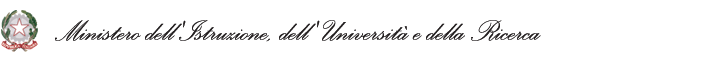 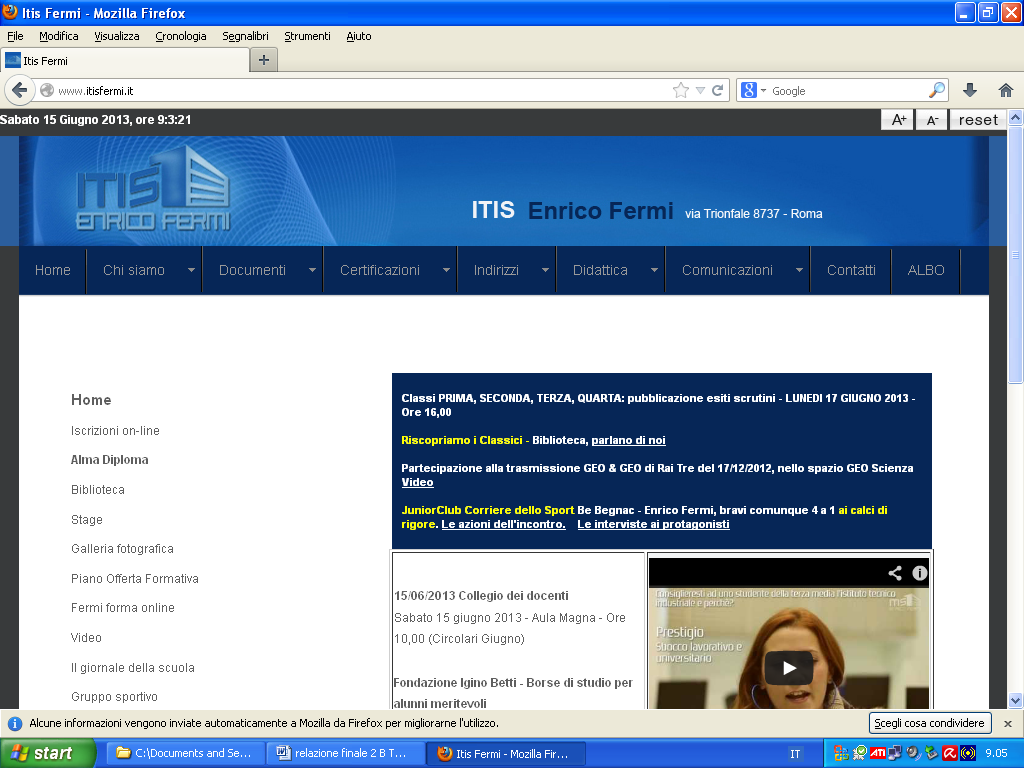 N°ore/settimana : 5N°ore/anno : 165N°ore in laboratorio/settimana : 3Docentiprof. Marco D’Alessandroprof. Pasquale FrangellaPROGRAMMAZIONE MODULARE .VERIFICHE E VALUTAZIONEAl termine di una o più unità didattiche, sarà effettuata una verifica mediante discussione delle esercitazioni assegnate, una relazione sulle attività progettuali svolte, prove con esercizi di dimensionamento, test con domande aperte o chiuse. Come criterio di valutazione sarà adottato il modello di seguito descritto; esso è da intendere quale criterio orientativo adottato dal C.d.C. per misurare il raggiungimento degli obiettivi didattici nel presente anno scolastico.  Tabella A2 di dipartimento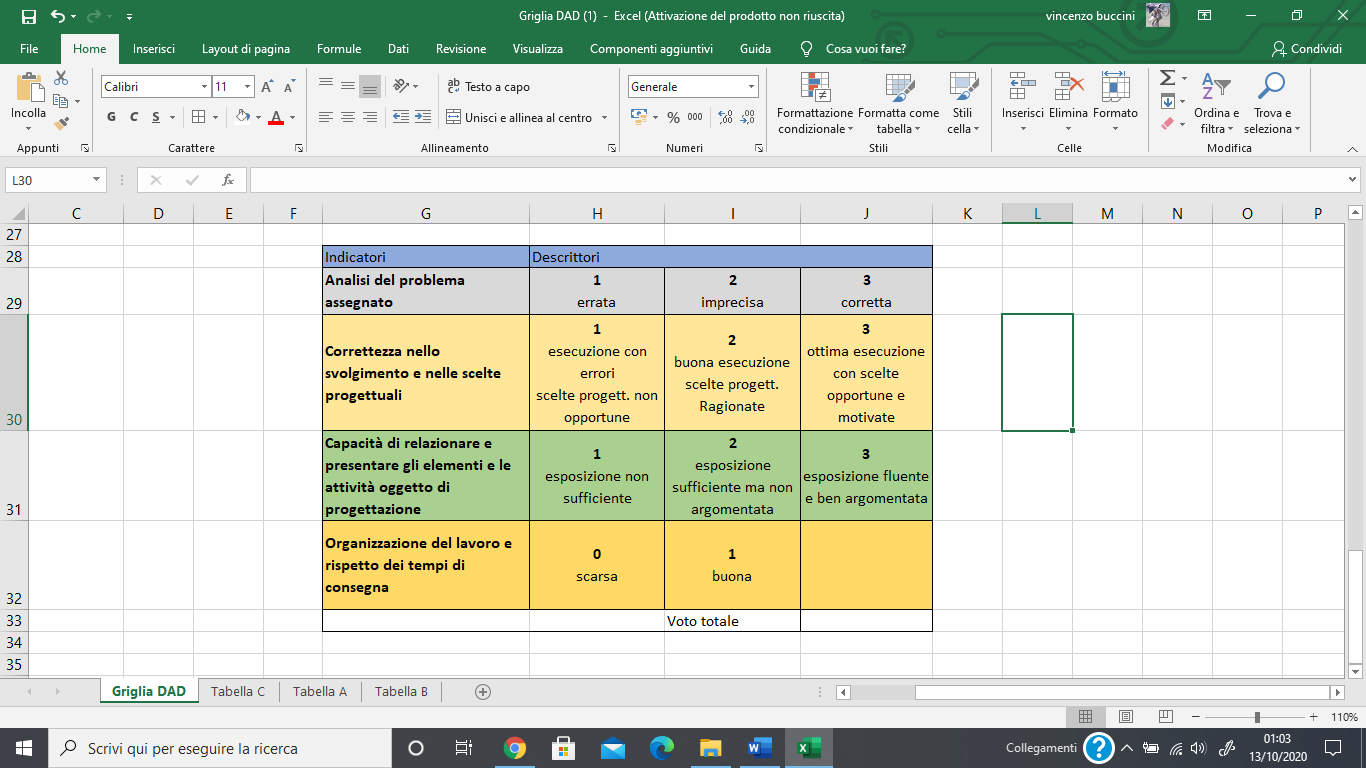 Roma, 21/10/2022                                                            I docenti                       Marco D’Alessandro                                                                                      Maurizio BoschettiDOCUMENTO DI PROGRAMMAZIONE Anno Scolastico 2022-2023IMPIANTI ENERGETICI,DISEGNO E PROGETTAZIONEClasse: 4I - Indirizzo EnergiaN°Unità didatticaARGOMENTI(Conoscenze)PREREQUISITI-------------SAPERI MINIMICompetenzeAbilitàN° ore0Impostazione del Progetto dell’AnnoCasa MonifamliareImpianti del terzo anno51TERMODINAMICA GENERALELegge dei gas perfettiScale termometriche principaliCalore ed energia; principali unità di misuraPrincipi fondamentali della termodinamicaLeggi fondamentali sulla trasmissione del caloreConduttività termica e resistenza al passaggio del calore - TrasmittanzaConcetto di stato termodinamico; principali trasformazioni termodinamiche nei piani: p-v ;  T-S ;  H-TConcetto di ciclo termodinamico; il ciclo di Carnot; rendimento di un ciclo termodinamicoEquazioni e sistemi di equazioni di 1° gradoElementi di calcolo vettorialeFondamenti principali di trigonometria____________________Calore ed energia; principali unità di misuraLeggi fondamentali sulla trasmissione del caloreConcetto di ciclo termodinamico; il ciclo di Carnot; rendimento di un ciclo termodinamicoMisurare, elaborare e valutare grandezze e caratteristiche tecniche con opportuna strumentazioneProgettare, assemblare collaudare e predisporre la manutenzione di componenti, di macchine e di sistemi termotecnici di varia natura Quantificare la trasmissione del calore in un impianto termico.Calcolare il rendimento dei cicli termodinamici. Verificare in laboratorio le caratteristiche dei combustibili.Dimensionare scambiatori di calore di diverse tipologie.Utilizzare manuali tecnici per dimensionare e verificare impianti termici.302Disegno in 2 dimensioni e modellazione solida:Esempi di rappresentazione grafica degli elementi progettati.Comandi base di modellazione solida di Autocad, FreeCad, OnshapeDisegno di semplici elementi costruttivi meccaniciConoscenza delle sollecitazioni semplici: trazione, taglio, flessione e torsioneUso dei principali software per il disegno_____________________individuare le proprietà dei materiali in relazione all’impiego, ai processi produttivi e ai trattamenti individuare le proprietà dei materiali in relazione all’impiego, ai processi produttivi e ai trattamenti organizzare il processo produttivo, contribuendo a definire le modalità di realizzazione, di controllo e collaudo del prodotto Produrre disegni esecutivi a norma.Applicare le normative riguardanti la rappresentazione grafica in funzione delle esigenze della produzione.Realizzare rappresentazioni grafiche utilizzando sistemi CAD 2D e 3D.Individuare ed analizzare gli obiettivi e gli elementi distintivi di un progetto.203Progetto di impianti IDROTERMOSANITARI :Tubazioni di uso comuneComponenti ed accessori delle reti di distribuzioneDimensionamento di una tubazioneComponenti degli impianti termici (scambiatori di calore, caldaie, collettori di distribuzione, vasi di espansione, etc)Struttura e funzionamento delle centrali termicheSistemi di erogazione e distribuzione del caloreSistemi di sicurezza degli impianti idrotermosanitari e valutazione di impatto ambientale.Autocad:Esempi di schemi e di layoutUso di autocadRappresentazione di schemi e layoutGeneralità sulla combustioneGeneratori di calore (Caldaie), bilancio energetico e calcolo del rendimento____________________Progetto di impianti IDROTERMOSANITARI :Dimensionamento di una tubazioneComponenti degli impianti termiciStruttura e funzionamento delle centrali termicheAutocad:Esempi di schemi e di layout applicati ad impianti semplici e tradizionali.individuare le potenzialità termiche, le efficienze ed i consumi di impianti termosanitari in relazione all’impiego e al contesto ambientaleredigere relazioni tecniche e documentare le attività individuali e di gruppo relative a situazioni professionaliorganizzare il processo di produzione e di trasformazione dell’energia, contribuendo a definire le modalità di realizzazione, di controllo e collaudo degli impianti termici Descrivere e dimensionare le reti di distribuzione dei fluidi.Scegliere i componenti di un impianto termico.Descrivere struttura e funzionamento delle centrali termiche.Applicare le normative di riferimento alle rappresentazioni di schemi elettrici, elettronici, meccanici, termici.Realizzare rappresentazioni grafiche utilizzando sistemi CAD 2D.Applicare le procedure di collaudo e taratura degli impianti.Produrre la documentazione tecnica di un progetto  e gestire relazioni e lavori di gruppo.Utilizzare lessico e fraseologia di settore, anche in lingua inglese404FOTOVOLTAICO E SOLARE TEMICOLa cella fotovoltaicaIl pannello solare termicoLa radiazione solareDimensionamento e scelta di un sistema fotovoltaicoSchema funzionale ed Esempi applicativi di impianti fotovoltaiciDimensionamento e scelta di un sistema solare termico Schema funzionale ed Esempi applicativi di impianti solari termiciUso delle unità di misuraEquazioni di 1 e 2° gradoLeggi fondamentali sulla trasmissione del calore_________________________________________La cella fotovoltaicaIl pannello solare termicoSchema funzionale ed Esempi applicativi di impianti fotovoltaiciSchema funzionale ed Esempi applicativi di impianti solari termiciprogettare apparati, sistemi ed impianti che producono energia da “FONTI RINNOVABILI”, applicando anche modelli matematici, e analizzarne le risposte alle sollecitazioni meccaniche, termiche, energetiche e di altra natura progettare, assemblare collaudare e predisporre la manutenzione di impianti ad “energia solare” Analizzare e valutare l’impiego delle diversi fonti di energia, tradizionali e innovative, in relazione ai costi e all’impatto ambientale.Utilizzare manuali tecnici per dimensionare e verificare strutture e componenti.305Progetto di impianti IDROTERMOSANITARI  alimentati con Risorse energetiche rinnovabili e ad esaurimento:Geotermiaenergia solareeolicaaccumulo termicogreen project.Uso delle unità di misuraIl pannello solare termicoSchema funzionale di impianti solari termici _____________________Progetto di impianti IDROTERMOSANITARI  alimentati con Risorse energetiche rinnovabili e ad esaurimento:energia solareaccumulo termicogreen project Autocad:Esempi di schemi e di layout applicati ad impianti solare-termiciindividuare le potenzialità termiche, le efficienze ed i consumi di impianti termosanitari in relazione all’impiego e al contesto ambientaleredigere relazioni tecniche e documentare le attività individuali e di gruppo relative a situazioni professionali  organizzare il processo di produzione e di trasformazione dell’energia, contribuendo a definire le modalità di realizzazione, di controllo e collaudo degli impianti termiciDescrivere e dimensionare le reti di distribuzione dei fluidi.Descrivere le fonti di energia rinnovabili.Descrivere struttura e funzionamento delle centrali termiche.Applicare le normative di riferimento alle rappresentazioni di schemi elettrici, elettronici, meccanici, termici.Realizzare rappresentazioni grafiche utilizzando sistemi CAD 2D.Applicare le procedure di collaudo e taratura degli impianti.Produrre la documentazione tecnica di un progetto  e gestire relazioni e lavori di gruppo.Utilizzare lessico e fraseologia di settore, anche in lingua inglese305Normativa nazionale e comunitaria e sistemi di prevenzione e gestione della sicurezza nei luoghi di lavoro.Organizzazione delle attuali disposizioni normative e legislative (DPR, Decreti Ministeriali, Decreti Legislativi, etc)_________________Analisi normativa vigente in materia di prevenzione e sicurezzadocumentare e seguire i processi di industrializzazione gestire e innovare processi correlati a funzioni aziendali Applicare le leggi e le norme tecniche per la sicurezza degli impianti e dei luoghi di lavoro.Individuare i fattori di rischio e adottare misure di protezione e prevenzione.10SCALA DI MISURAZIONE DEGLI OBIETTIVI RAGGIUNTISCALA DI MISURAZIONE DEGLI OBIETTIVI RAGGIUNTISCALA DI MISURAZIONE DEGLI OBIETTIVI RAGGIUNTISCALA DI MISURAZIONE DEGLI OBIETTIVI RAGGIUNTISCALA DI MISURAZIONE DEGLI OBIETTIVI RAGGIUNTILivelloConoscenzaAbilitàCompetenzaVoto 1Nessuna o scarsaNon riesce o commette gravi errori nell’applicazione delle conoscenze a semplici problemiNon riesce o commette gravi e diffusi errori anche in compiti semplici< 42Superficiale e non completaSa applicare le conoscenze in compiti semplici ma commette erroriCommette errori anche nell'esecuzione di compiti semplici53Completa ma non approfonditaSa applicare le conoscenze in compiti semplici senza erroriNon commette errori nell'esecuzione di compiti   semplici64Completa e approfonditaSa applicare i contenuti e le procedure acquisite anche in compiti complessi ma con imprecisioniNon commette errori nell'esecuzione di compiti complessi ma incorre in imprecisioni75Completa e ampliataApplica le procedure e le conoscenze in problemi nuovi senza errori e imprecisioniNon commette errori né imprecisioni nell'esecuzione di compiti complessi86Completa, ampliata e coordinataApplica le procedure e le conoscenze in problemi nuovi senza errori e imprecisioni, mostrando originalità nella soluzione del problemaNon commette errori né imprecisioni nell'esecuzione di compiti complessi mostrando originalità di percorso>9